Начало формыКонец формыКонсорциум КодексЭлектронный фонд правовой и нормативно-технической документацииВход | Регистрация | Контактная информацияГлавнаяТекст документаДействующийО Программе государственных гарантий бесплатного оказания гражданам медицинской помощи на 2018 год и на плановый период 2019 и 2020 годов (с изменениями на 21 апреля 2018 года)
ПРАВИТЕЛЬСТВО РОССИЙСКОЙ ФЕДЕРАЦИИПОСТАНОВЛЕНИЕот 8 декабря 2017 года N 1492О Программе государственных гарантий бесплатного оказания гражданам медицинской помощи на 2018 год и на плановый период 2019 и 2020 годов(с изменениями на 21 апреля 2018 года)____________________________________________________________________
     Документ с изменениями, внесенными:
     постановлением Правительства Российской Федерации от 21 апреля 2018 года N 490(Официальный интернет-портал правовой информации www.pravo.gov.ru, 25.04.2018, N 0001201804250008).
____________________________________________________________________
     
     В целях обеспечения конституционных прав граждан Российской Федерации на бесплатное оказание медицинской помощи Правительство Российской Федерации
     
постановляет:
     1. Утвердить прилагаемую Программу государственных гарантий бесплатного оказания гражданам медицинской помощи на 2018 год и на плановый период 2019 и 2020 годов.2. Министерству здравоохранения Российской Федерации:
     а) внести в установленном порядке в Правительство Российской Федерации:
     
     до 1 июля 2018 г. - доклад о реализации в 2017 году Программы государственных гарантий бесплатного оказания гражданам медицинской помощи на 2017 год и на плановый период 2018 и 2019 годов;
     
     до 25 сентября 2018 г. - проект программы государственных гарантий бесплатного оказания гражданам медицинской помощи на 2019 год и на плановый период 2020 и 2021 годов;
     б) давать разъяснения по вопросам формирования и экономического обоснования территориальных программ государственных гарантий бесплатного оказания гражданам медицинской помощи на 2018 год и на плановый период 2019 и 2020 годов, включая подходы к определению дифференцированных нормативов объема медицинской помощи, в том числе совместно с Федеральным фондом обязательного медицинского страхования - по вопросам формирования и экономического обоснования территориальных программ обязательного медицинского страхования;
     в) осуществлять мониторинг формирования, экономического обоснования и оценку реализации территориальных программ государственных гарантий бесплатного оказания гражданам медицинской помощи на 2018 год и на плановый период 2019 и 2020 годов, в том числе совместно с Федеральным фондом обязательного медицинского страхования - территориальных программ обязательного медицинского страхования;
     г) привести свои нормативные правовые акты в соответствие с настоящим постановлением.
     3. Рекомендовать органам государственной власти субъектов Российской Федерации утвердить до 30 декабря 2017 г. территориальные программы государственных гарантий бесплатного оказания гражданам медицинской помощи на 2018 год и на плановый период 2019 и 2020 годов.
     
     Председатель Правительства
Российской Федерации
Д.Медведев
         Программа государственных гарантий бесплатного оказания гражданам медицинской помощи на 2018 год и на плановый период 2019 и 2020 годов
УТВЕРЖДЕНА
постановлением Правительства
Российской Федерации
от 8 декабря 2017 года N 1492(с изменениями на 21 апреля 2018 года)I. Общие положения
     Программа государственных гарантий бесплатного оказания гражданам медицинской помощи на 2018 год и на плановый период 2019 и 2020 годов (далее - Программа) устанавливает перечень видов, форм и условий медицинской помощи, оказание которой осуществляется бесплатно, перечень заболеваний и состояний, оказание медицинской помощи при которых осуществляется бесплатно, категории граждан, оказание медицинской помощи которым осуществляется бесплатно, средние нормативы объема медицинской помощи, средние нормативы финансовых затрат на единицу объема медицинской помощи, средние подушевые нормативы финансирования, порядок и структуру формирования тарифов на медицинскую помощь и способы ее оплаты, а также требования к территориальным программам государственных гарантий бесплатного оказания гражданам медицинской помощи в части определения порядка и условий предоставления медицинской помощи, критериев доступности и качества медицинской помощи.
     
     Программа формируется с учетом порядков оказания медицинской помощи и на основе стандартов медицинской помощи, а также с учетом особенностей половозрастного состава населения, уровня и структуры заболеваемости населения Российской Федерации, основанных на данных медицинской статистики.
     
     Органы государственной власти субъектов Российской Федерации в соответствии с Программой разрабатывают и утверждают территориальные программы государственных гарантий бесплатного оказания гражданам медицинской помощи на 2018 год и на плановый период 2019 и 2020 годов, включая территориальные программы обязательного медицинского страхования, установленные в соответствии с законодательством Российской Федерации об обязательном медицинском страховании (далее - соответственно территориальная программа обязательного медицинского страхования, территориальная программа).
     
     II. Перечень видов, форм и условий предоставления медицинской помощи, оказание которой осуществляется бесплатно
     В рамках Программы (за исключением медицинской помощи, оказываемой в рамках клинической апробации) бесплатно предоставляются:
     
     первичная медико-санитарная помощь, в том числе первичная доврачебная, первичная врачебная и первичная специализированная;
     
     специализированная, в том числе высокотехнологичная, медицинская помощь;
     
     скорая, в том числе скорая специализированная, медицинская помощь;
     
     паллиативная медицинская помощь, оказываемая медицинскими организациями.
     
     Понятие "медицинская организация" используется в Программе в значении, определенном в федеральных законах "Об основах охраны здоровья граждан в Российской Федерации" и "Об обязательном медицинском страховании в Российской Федерации".
     
     Первичная медико-санитарная помощь является основой системы оказания медицинской помощи и включает в себя мероприятия по профилактике, диагностике, лечению заболеваний и состояний, медицинской реабилитации, наблюдению за течением беременности, формированию здорового образа жизни и санитарно-гигиеническому просвещению населения.
     
     Первичная медико-санитарная помощь оказывается бесплатно в амбулаторных условиях и в условиях дневного стационара, в плановой и неотложной формах.
     
     Первичная доврачебная медико-санитарная помощь оказывается фельдшерами, акушерами и другими медицинскими работниками со средним медицинским образованием.
     
     Первичная врачебная медико-санитарная помощь оказывается врачами-терапевтами, врачами-терапевтами участковыми, врачами-педиатрами, врачами-педиатрами участковыми и врачами общей практики (семейными врачами).
     
     Первичная специализированная медико-санитарная помощь оказывается врачами-специалистами, включая врачей-специалистов медицинских организаций, оказывающих специализированную, в том числе высокотехнологичную, медицинскую помощь.
     
     Специализированная медицинская помощь оказывается бесплатно в стационарных условиях и в условиях дневного стационара врачами-специалистами и включает в себя профилактику, диагностику и лечение заболеваний и состояний (в том числе в период беременности, родов и послеродовой период), требующих использования специальных методов и сложных медицинских технологий, а также медицинскую реабилитацию.
     
     Высокотехнологичная медицинская помощь, являющаяся частью специализированной медицинской помощи, включает в себя применение новых сложных и (или) уникальных методов лечения, а также ресурсоемких методов лечения с научно доказанной эффективностью, в том числе клеточных технологий, роботизированной техники, информационных технологий и методов генной инженерии, разработанных на основе достижений медицинской науки и смежных отраслей науки и техники.
     
     Высокотехнологичная медицинская помощь, являющаяся частью специализированной медицинской помощи, оказывается медицинскими организациями, в соответствии с перечнем видов высокотехнологичной медицинской помощи, содержащим в том числе методы лечения и источники финансового обеспечения высокотехнологичной медицинской помощи, согласно приложению (далее - перечень видов высокотехнологичной медицинской помощи).
     
     Скорая, в том числе скорая специализированная, медицинская помощь оказывается гражданам в экстренной или неотложной форме вне медицинской организации, а также в амбулаторных и стационарных условиях при заболеваниях, несчастных случаях, травмах, отравлениях и других состояниях, требующих срочного медицинского вмешательства.
     
     Скорая, в том числе скорая специализированная, медицинская помощь оказывается медицинскими организациями государственной и муниципальной систем здравоохранения бесплатно.
     
     При оказании скорой медицинской помощи в случае необходимости осуществляется медицинская эвакуация, представляющая собой транспортировку граждан в целях спасения жизни и сохранения здоровья (в том числе лиц, находящихся на лечении в медицинских организациях, в которых отсутствует возможность оказания необходимой медицинской помощи при угрожающих жизни состояниях, женщин в период беременности, родов, послеродовой период и новорожденных, лиц, пострадавших в результате чрезвычайных ситуаций и стихийных бедствий).
     
     Медицинская эвакуация осуществляется выездными бригадами скорой медицинской помощи с проведением во время транспортировки мероприятий по оказанию медицинской помощи, в том числе с применением медицинского оборудования.
     
     Паллиативная медицинская помощь оказывается бесплатно в амбулаторных и стационарных условиях медицинскими работниками, прошедшими обучение по оказанию такой помощи, и представляет собой комплекс медицинских вмешательств, направленных на избавление от боли и облегчение других тяжелых проявлений заболевания, в целях улучшения качества жизни неизлечимо больных граждан.
     
     Медицинская помощь оказывается в следующих формах:
     
     экстренная - медицинская помощь, оказываемая при внезапных острых заболеваниях, состояниях, обострении хронических заболеваний, представляющих угрозу жизни пациента;
     
     неотложная - медицинская помощь, оказываемая при внезапных острых заболеваниях, состояниях, обострении хронических заболеваний без явных признаков угрозы жизни пациента;
     
     плановая - медицинская помощь, оказываемая при проведении профилактических мероприятий, при заболеваниях и состояниях, не сопровождающихся угрозой жизни пациента, не требующих экстренной и неотложной медицинской помощи, отсрочка оказания которой на определенное время не повлечет за собой ухудшение состояния пациента, угрозу его жизни и здоровью.
     
     При оказании в рамках Программы первичной медико-санитарной помощи в условиях дневного стационара и в неотложной форме, специализированной медицинской помощи, в том числе высокотехнологичной, скорой, в том числе скорой специализированной, медицинской помощи, паллиативной медицинской помощи в стационарных условиях осуществляется обеспечение граждан лекарственными препаратами для медицинского применения, включенными в перечень жизненно необходимых и важнейших лекарственных препаратов, и медицинскими изделиями, включенными в утвержденный Правительством Российской Федерации перечень медицинских изделий, имплантируемых в организм человека.
     
     III. Перечень заболеваний и состояний, оказание медицинской помощи при которых осуществляется бесплатно, и категории граждан, оказание медицинской помощи которым осуществляется бесплатно
     Гражданин имеет право на бесплатное получение медицинской помощи по видам, формам и условиям ее оказания в соответствии с разделом II Программы при следующих заболеваниях и состояниях:
     
     инфекционные и паразитарные болезни;
     
     новообразования;
     
     болезни эндокринной системы;
     
     расстройства питания и нарушения обмена веществ;
     
     болезни нервной системы;
     
     болезни крови, кроветворных органов;
     
     отдельные нарушения, вовлекающие иммунный механизм;
     
     болезни глаза и его придаточного аппарата;
     
     болезни уха и сосцевидного отростка;
     
     болезни системы кровообращения;
     
     болезни органов дыхания;
     
     болезни органов пищеварения, в том числе болезни полости рта, слюнных желез и челюстей (за исключением зубного протезирования);
     
     болезни мочеполовой системы;
     
     болезни кожи и подкожной клетчатки;
     
     болезни костно-мышечной системы и соединительной ткани;
     
     травмы, отравления и некоторые другие последствия воздействия внешних причин;
     
     врожденные аномалии (пороки развития);
     
     деформации и хромосомные нарушения;
     
     беременность, роды, послеродовой период и аборты;
     
     отдельные состояния, возникающие у детей в перинатальный период;
     
     психические расстройства и расстройства поведения;
     
     симптомы, признаки и отклонения от нормы, не отнесенные к заболеваниям и состояниям.
     
     В соответствии с законодательством Российской Федерации отдельные категории граждан имеют право на:
     
     обеспечение лекарственными препаратами (в соответствии с разделом V Программы);
     
     профилактические медицинские осмотры и диспансеризацию - определенные группы взрослого населения (в возрасте 18 лет и старше), в том числе работающие и неработающие граждане, обучающиеся в образовательных организациях по очной форме;
     
     медицинские осмотры, в том числе профилактические медицинские осмотры, в связи с занятиями физической культурой и спортом - несовершеннолетние;
     
     диспансеризацию - пребывающие в стационарных учреждениях дети-сироты и дети, находящиеся в трудной жизненной ситуации, а также дети-сироты и дети, оставшиеся без попечения родителей, в том числе усыновленные (удочеренные), принятые под опеку (попечительство) в приемную или патронатную семью;
     
     диспансерное наблюдение - граждане, страдающие социально значимыми заболеваниями и заболеваниями, представляющими опасность для окружающих, а также лица, страдающие хроническими заболеваниями, функциональными расстройствами, иными состояниями;
     
     пренатальную (дородовую) диагностику нарушений развития ребенка - беременные женщины;
     
     неонатальный скрининг на 5 наследственных и врожденных заболеваний - новорожденные дети;
     
     аудиологический скрининг - новорожденные дети и дети первого года жизни.
     
     IV. Базовая программа обязательного медицинского страхования
     Базовая программа обязательного медицинского страхования является составной частью Программы.
     
     В рамках базовой программы обязательного медицинского страхования:
     
     гражданам (застрахованным лицам) оказываются первичная медико-санитарная помощь, включая профилактическую помощь, скорая медицинская помощь (за исключением санитарно-авиационной эвакуации), специализированная медицинская помощь, в том числе высокотехнологичная медицинская помощь, включенная в перечень видов высокотехнологичной медицинской помощи, финансовое обеспечение которых осуществляется за счет средств обязательного медицинского страхования, при заболеваниях и состояниях, указанных в разделе III Программы, за исключением заболеваний, передаваемых половым путем, вызванных вирусом иммунодефицита человека, синдрома приобретенного иммунодефицита, туберкулеза, психических расстройств и расстройств поведения;
     
     осуществляются профилактические мероприятия, включая диспансеризацию, диспансерное наблюдение (при заболеваниях и состояниях, указанных в разделе III Программы, за исключением заболеваний, передаваемых половым путем, вызванных вирусом иммунодефицита человека, синдрома приобретенного иммунодефицита, туберкулеза, психических расстройств и расстройств поведения) и профилактические медицинские осмотры отдельных категорий граждан, указанных в разделе III Программы, а также мероприятия по медицинской реабилитации, осуществляемой в медицинских организациях амбулаторно, стационарно и в условиях дневного стационара, аудиологическому скринингу, применению вспомогательных репродуктивных технологий (экстракорпорального оплодотворения), включая обеспечение лекарственными препаратами в соответствии с законодательством Российской Федерации.
     
     Порядок формирования и структура тарифа на оплату медицинской помощи по обязательному медицинскому страхованию устанавливаются в соответствии с Федеральным законом "Об обязательном медицинском страховании в Российской Федерации".
     
     Тарифы на оплату медицинской помощи по обязательному медицинскому страхованию устанавливаются тарифным соглашением между уполномоченным органом исполнительной власти субъекта Российской Федерации, территориальным фондом обязательного медицинского страхования, страховыми медицинскими организациями, медицинскими профессиональными некоммерческими организациями, созданными в соответствии со статьей 76 Федерального закона "Об основах охраны здоровья граждан в Российской Федерации", профессиональными союзами медицинских работников или их объединений (ассоциаций), представители которых включаются в состав комиссии по разработке территориальной программы обязательного медицинского страхования, создаваемой в субъекте Российской Федерации в установленном порядке.
     
     В субъекте Российской Федерации тарифы на оплату медицинской помощи по обязательному медицинскому страхованию формируются в соответствии с принятыми в территориальной программе обязательного медицинского страхования способами оплаты медицинской помощи и в части расходов на заработную плату включают финансовое обеспечение денежных выплат стимулирующего характера, в том числе денежные выплаты:
     
     врачам-терапевтам участковым, врачам-педиатрам участковым, врачам общей практики (семейным врачам), медицинским сестрам участковым врачей-терапевтов участковых, врачей-педиатров участковых и медицинским сестрам врачей общей практики (семейных врачей) за оказанную медицинскую помощь в амбулаторных условиях;
     
     медицинским работникам фельдшерско-акушерских пунктов (заведующим фельдшерско-акушерскими пунктами, фельдшерам, акушерам (акушеркам), медицинским сестрам, в том числе медицинским сестрам патронажным) за оказанную медицинскую помощь в амбулаторных условиях;
     
     врачам, фельдшерам и медицинским сестрам медицинских организаций и подразделений скорой медицинской помощи за оказанную скорую медицинскую помощь вне медицинской организации;
     
     врачам-специалистам за оказанную медицинскую помощь в амбулаторных условиях.
     
     Применяются следующие способы оплаты медицинской помощи, оказываемой застрахованным лицам по обязательному медицинскому страхованию в Российской Федерации:
     
     при оплате медицинской помощи, оказанной в амбулаторных условиях:
     
     по подушевому нормативу финансирования на прикрепившихся лиц в сочетании с оплатой за единицу объема медицинской помощи - за медицинскую услугу, за посещение, за обращение (законченный случай);
     
     за единицу объема медицинской помощи - за медицинскую услугу, за посещение, за обращение (законченный случай) (используется при оплате медицинской помощи, оказанной застрахованным лицам за пределами субъекта Российской Федерации, на территории которого выдан полис обязательного медицинского страхования, а также в отдельных медицинских организациях, не имеющих прикрепившихся лиц);
     
     по подушевому нормативу финансирования на прикрепившихся лиц с учетом показателей результативности деятельности медицинской организации (включая показатели объема медицинской помощи), в том числе с включением расходов на медицинскую помощь, оказываемую в иных медицинских организациях (за единицу объема медицинской помощи);
     
     при оплате медицинской помощи, оказанной в стационарных условиях, в том числе для медицинской реабилитации в специализированных медицинских организациях (структурных подразделениях):
     
     за законченный случай лечения заболевания, включенного в соответствующую группу заболеваний (в том числе клинико-статистические группы заболеваний);
     
     за прерванный случай оказания медицинской помощи при переводе пациента в другую медицинскую организацию, преждевременной выписке пациента из медицинской организации при его письменном отказе от дальнейшего лечения, летальном исходе, а также при проведении диагностических исследований, оказании услуг диализа;
     
     при оплате медицинской помощи, оказанной в условиях дневного стационара:
     
     за законченный случай лечения заболевания, включенного в соответствующую группу заболеваний (в том числе клинико-статистические группы заболеваний);
     
     за прерванный случай оказания медицинской помощи при переводе пациента в другую медицинскую организацию, преждевременной выписке пациента из медицинской организации при его письменном отказе от дальнейшего лечения, летальном исходе, а также при проведении диагностических исследований, оказании услуг диализа;
     
     при оплате скорой медицинской помощи, оказанной вне медицинской организации (по месту вызова бригады скорой, в том числе скорой специализированной, медицинской помощи, а также в транспортном средстве при медицинской эвакуации), - по подушевому нормативу финансирования в сочетании с оплатой за вызов скорой медицинской помощи.
     
     При оплате медицинской помощи в медицинских организациях, имеющих в своем составе подразделения, оказывающие медицинскую помощь в амбулаторных, стационарных условиях и в условиях дневного стационара, может применяться способ оплаты по подушевому нормативу финансирования на прикрепившихся к данной медицинской организации лиц, включая оплату медицинской помощи по всем видам и условиям предоставляемой указанной медицинской организацией медицинской помощи, с учетом показателей результативности деятельности медицинской организации (включая показатели объема медицинской помощи).
     
     Базовая программа обязательного медицинского страхования включает нормативы объемов предоставления медицинской помощи в расчете на 1 застрахованное лицо (в соответствии с разделом VI Программы), нормативы финансовых затрат на единицу объема предоставления медицинской помощи (в том числе по перечню видов высокотехнологичной медицинской помощи) и нормативы финансового обеспечения базовой программы обязательного медицинского страхования в расчете на 1 застрахованное лицо (в соответствии с разделом VII Программы), требования к территориальным программам и условиям оказания медицинской помощи (в соответствии с разделом VIII Программы), критерии доступности и качества медицинской помощи (в соответствии с разделом IX Программы).
     
     В территориальной программе обязательного медицинского страхования в расчете на 1 застрахованное лицо устанавливаются с учетом структуры заболеваемости в субъекте Российской Федерации нормативы объема предоставления медицинской помощи, нормативы финансовых затрат на единицу объема предоставления медицинской помощи и норматив финансового обеспечения территориальной программы обязательного медицинского страхования.
     
     При установлении территориальной программой обязательного медицинского страхования перечня страховых случаев, видов и условий оказания медицинской помощи в дополнение к установленным базовой программой обязательного медицинского страхования территориальная программа обязательного медицинского страхования должна включать в себя также значения нормативов объемов предоставления медицинской помощи в расчете на 1 застрахованное лицо, нормативов финансовых затрат на единицу объема предоставления медицинской помощи в расчете на 1 застрахованное лицо, значение норматива финансового обеспечения в расчете на 1 застрахованное лицо, способы оплаты медицинской помощи, оказываемой по обязательному медицинскому страхованию застрахованным лицам, структуру тарифа на оплату медицинской помощи, реестр медицинских организаций, участвующих в реализации территориальной программы обязательного медицинского страхования, условия оказания медицинской помощи в таких медицинских организациях.
     
     V. Финансовое обеспечение Программы
     Источниками финансового обеспечения Программы являются средства федерального бюджета, бюджетов субъектов Российской Федерации и местных бюджетов (в случае передачи органами государственной власти субъектов Российской Федерации соответствующих полномочий в сфере охраны здоровья граждан для осуществления органами местного самоуправления), средства обязательного медицинского страхования.
     
     За счет средств обязательного медицинского страхования в рамках базовой программы обязательного медицинского страхования:
     
     застрахованным лицам оказываются первичная медико-санитарная помощь, включая профилактическую помощь, скорая медицинская помощь (за исключением санитарно-авиационной эвакуации), специализированная медицинская помощь, в том числе высокотехнологичная медицинская помощь, включенная в раздел I перечня видов высокотехнологичной медицинской помощи, при заболеваниях и состояниях, указанных в разделе III Программы, за исключением заболеваний, передаваемых половым путем, вызванных вирусом иммунодефицита человека, синдрома приобретенного иммунодефицита, туберкулеза, психических расстройств и расстройств поведения;
     
     осуществляется финансовое обеспечение профилактических мероприятий, включая диспансеризацию, диспансерное наблюдение (при заболеваниях и состояниях, указанных в разделе III Программы, за исключением заболеваний, передаваемых половым путем, вызванных вирусом иммунодефицита человека, синдрома приобретенного иммунодефицита, туберкулеза, психических расстройств и расстройств поведения) и профилактические медицинские осмотры отдельных категорий граждан, указанных в разделе III Программы, а также мероприятий по медицинской реабилитации, осуществляемой в медицинских организациях амбулаторно, стационарно и в условиях дневного стационара, аудиологическому скринингу, применению вспомогательных репродуктивных технологий (экстракорпорального оплодотворения), включая обеспечение лекарственными препаратами в соответствии с законодательством Российской Федерации.
     
     За счет субвенций из бюджета Федерального фонда обязательного медицинского страхования осуществляется финансовое обеспечение высокотехнологичной медицинской помощи в медицинских организациях, участвующих в реализации территориальных программ обязательного медицинского страхования, в соответствии с разделом I перечня видов высокотехнологичной медицинской помощи.
     
     За счет бюджетных ассигнований бюджета Федерального фонда обязательного медицинского страхования осуществляются:
     финансовое обеспечение высокотехнологичной медицинской помощи, не включенной в базовую программу обязательного медицинского страхования, в соответствии с разделом II перечня видов высокотехнологичной медицинской помощи, оказываемой гражданам Российской Федерации федеральными государственными учреждениями, включенными в перечень, утверждаемый Министерством здравоохранения Российской Федерации, функции и полномочия учредителя которых осуществляют федеральные органы исполнительной власти;
     
     финансовое обеспечение высокотехнологичной медицинской помощи, не включенной в базовую программу обязательного медицинского страхования, в соответствии с разделом II перечня видов высокотехнологичной медицинской помощи, оказываемой гражданам Российской Федерации медицинскими организациями частной системы здравоохранения, включенными в перечень, утверждаемый Министерством здравоохранения Российской Федерации с 1 января 2019 г.
     
     За счет бюджетных ассигнований федерального бюджета осуществляется финансовое обеспечение:
     
     высокотехнологичной медицинской помощи, не включенной в базовую программу обязательного медицинского страхования, в соответствии с разделом II перечня видов высокотехнологичной медицинской помощи за счет дотаций федеральному бюджету в соответствии с федеральным законом о бюджете Федерального фонда обязательного медицинского страхования на 2018 год и на плановый период 2019 и 2020 годов в целях предоставления в порядке, установленном Правительством Российской Федерации, субсидий бюджетам субъектов Российской Федерации на софинансирование расходов субъектов Российской Федерации, возникающих при оказании высокотехнологичной медицинской помощи медицинскими организациями, подведомственными исполнительным органам государственной власти субъектов Российской Федерации;
     
     скорой, в том числе скорой специализированной, медицинской помощи, первичной медико-санитарной и специализированной медицинской помощи, оказываемой медицинскими организациями, подведомственными федеральным органам исполнительной власти (в части медицинской помощи, не включенной в базовую программу обязательного медицинского страхования, в том числе при заболеваниях, передаваемых половым путем, вызванных вирусом иммунодефицита человека, синдрома приобретенного иммунодефицита, туберкулеза, психических расстройств и расстройств поведения, а также расходов, не включенных в структуру тарифов на оплату медицинской помощи, предусмотренную базовой программой обязательного медицинского страхования);
     
     медицинской эвакуации, осуществляемой медицинскими организациями, подведомственными федеральным органам исполнительной власти, по перечню, утверждаемому Министерством здравоохранения Российской Федерации;
     скорой, в том числе скорой специализированной, медицинской помощи, первичной медико-санитарной и специализированной медицинской помощи, оказываемой медицинскими организациями, подведомственными Федеральному медико-биологическому агентству, включая предоставление дополнительных видов и объемов медицинской помощи, предусмотренных законодательством Российской Федерации, населению закрытых административно-территориальных образований, территорий с опасными для здоровья человека физическими, химическими и биологическими факторами, включенных в соответствующий перечень, работникам организаций, включенных в перечень организаций отдельных отраслей промышленности с особо опасными условиями труда (в части медицинской помощи, не включенной в базовую программу обязательного медицинского страхования, а также расходов, не включенных в структуру тарифов на оплату медицинской помощи, предусмотренную базовой программой обязательного медицинского страхования);
     
     медицинской помощи, предусмотренной федеральными законами для определенных категорий граждан, оказываемой в медицинских организациях, подведомственных федеральным органам исполнительной власти;
     
     лечения граждан Российской Федерации за пределами территории Российской Федерации, направленных в порядке, установленном Министерством здравоохранения Российской Федерации;
     
     санаторно-курортного лечения отдельных категорий граждан в соответствии с законодательством Российской Федерации;
     
     закупки лекарственных препаратов, предназначенных для лечения лиц, больных гемофилией, муковисцидозом, гипофизарным нанизмом, болезнью Гоше, злокачественными новообразованиями лимфоидной, кроветворной и родственных им тканей, рассеянным склерозом, лиц после трансплантации органов и (или) тканей по перечню лекарственных препаратов, сформированному в установленном порядке и утверждаемому Правительством Российской Федерации;
     
     закупки антивирусных лекарственных препаратов для медицинского применения, включенных в перечень жизненно необходимых и важнейших лекарственных препаратов, для лечения лиц, инфицированных вирусом иммунодефицита человека, в том числе в сочетании с вирусами гепатитов В и С;
     
     закупки антибактериальных и противотуберкулезных лекарственных препаратов для медицинского применения, включенных в перечень жизненно необходимых и важнейших лекарственных препаратов, для лечения лиц, больных туберкулезом с множественной лекарственной устойчивостью возбудителя;
     предоставления в установленном порядке бюджетам субъектов Российской Федерации и бюджету г.Байконура субвенций на оказание государственной социальной помощи отдельным категориям граждан в виде набора социальных услуг в части обеспечения необходимыми лекарственными препаратами, медицинскими изделиями, а также специализированными продуктами лечебного питания для детей-инвалидов в соответствии с пунктом 1 части 1 статьи 6_2 Федерального закона "О государственной социальной помощи";
     
     мероприятий, предусмотренных национальным календарем профилактических прививок в рамках подпрограммы "Профилактика заболеваний и формирование здорового образа жизни. Развитие первичной медико-санитарной помощи" государственной программы Российской Федерации "Развитие здравоохранения", утвержденной постановлением Правительства Российской Федерации от 15 апреля 2014 г. N 294 "Об утверждении государственной программы Российской Федерации "Развитие здравоохранения";
     
     дополнительных мероприятий, установленных в соответствии с законодательством Российской Федерации;
     
     медицинской деятельности, связанной с донорством органов и тканей человека в целях трансплантации (пересадки).
     
     За счет бюджетных ассигнований бюджетов субъектов Российской Федерации осуществляется финансовое обеспечение:
     
     скорой, в том числе скорой специализированной, медицинской помощи, не включенной в территориальную программу обязательного медицинского страхования, специализированной санитарно-авиационной эвакуации, а также расходов, не включенных в структуру тарифов на оплату медицинской помощи, предусмотренную в территориальных программах обязательного медицинского страхования;
     
     скорой, в том числе скорой специализированной, медицинской помощи не застрахованным по обязательному медицинскому страхованию лицам;
     
     первичной медико-санитарной и специализированной медицинской помощи в части медицинской помощи при заболеваниях, не включенных в базовую программу обязательного медицинского страхования (заболевания, передаваемые половым путем, вызванные вирусом иммунодефицита человека, синдром приобретенного иммунодефицита, туберкулез, психические расстройства и расстройства поведения, связанные в том числе с употреблением психоактивных веществ, включая профилактические медицинские осмотры обучающихся в общеобразовательных организациях и профессиональных образовательных организациях, а также в образовательных организациях высшего образования в целях раннего (своевременного) выявления незаконного потребления наркотических средств и психотропных веществ), и в части расходов, не включенных в структуру тарифов на оплату медицинской помощи, предусмотренную в территориальных программах обязательного медицинского страхования;
     
     паллиативной медицинской помощи, оказываемой амбулаторно, в том числе выездными патронажными службами, и стационарно, включая хосписы и койки сестринского ухода;
     высокотехнологичной медицинской помощи, оказываемой в медицинских организациях, подведомственных исполнительным органам государственной власти субъектов Российской Федерации, в соответствии с разделом II перечня видов высокотехнологичной медицинской помощи.
     
     Субъекты Российской Федерации вправе за счет бюджетных ассигнований бюджетов субъектов Российской Федерации осуществлять финансовое обеспечение дополнительных объемов высокотехнологичной медицинской помощи, оказываемой медицинскими организациями, подведомственными исполнительным органам государственной власти субъектов Российской Федерации, в соответствии с разделом I перечня видов высокотехнологичной медицинской помощи.
     
     За счет бюджетных ассигнований бюджетов субъектов Российской Федерации осуществляется:
     
     обеспечение граждан зарегистрированными в установленном порядке на территории Российской Федерации лекарственными препаратами для лечения заболеваний, включенных в перечень жизнеугрожающих и хронических прогрессирующих редких (орфанных) заболеваний, приводящих к сокращению продолжительности жизни граждан или к их инвалидности;
     
     обеспечение лекарственными препаратами в соответствии с перечнем групп населения и категорий заболеваний, при амбулаторном лечении которых лекарственные препараты и медицинские изделия в соответствии с законодательством Российской Федерации отпускаются по рецептам врачей бесплатно;
     
     обеспечение лекарственными препаратами в соответствии с перечнем групп населения, при амбулаторном лечении которых лекарственные препараты отпускаются по рецептам врачей с 50-процентной скидкой;
     
     пренатальная (дородовая диагностика) нарушений развития ребенка у беременных женщин, неонатальный скрининг на 5 наследственных и врожденных заболеваний в части исследований и консультаций, осуществляемых медико-генетическими центрами (консультациями), а также медико-генетических исследований в соответствующих структурных подразделениях медицинских организаций;
     
     обеспечение медицинской деятельности, связанной с донорством органов и тканей человека в целях трансплантации (пересадки), в медицинских организациях, подведомственных исполнительным органам государственной власти субъектов Российской Федерации.
     
     За счет средств местных бюджетов может оказываться предусмотренная Программой медицинская помощь в медицинских организациях муниципальной системы здравоохранения в случае передачи органами государственной власти субъектов Российской Федерации соответствующих полномочий в сфере охраны здоровья граждан для осуществления органами местного самоуправления.
     В рамках территориальной программы за счет бюджетных ассигнований соответствующих бюджетов и средств обязательного медицинского страхования осуществляется финансовое обеспечение проведения осмотров врачами и диагностических исследований в целях медицинского освидетельствования лиц, желающих усыновить (удочерить), взять под опеку (попечительство), в приемную или патронатную семью детей, оставшихся без попечения родителей, медицинского обследования детей-сирот и детей, оставшихся без попечения родителей, помещаемых под надзор в организацию для детей-сирот и детей, оставшихся без попечения родителей, а также проведения обязательных диагностических исследований и оказания медицинской помощи гражданам при постановке их на воинский учет, призыве или поступлении на военную службу или приравненную к ней службу по контракту, поступлении в военные профессиональные образовательные организации или военные образовательные организации высшего образования, заключении с Министерством обороны Российской Федерации договора об обучении на факультете военного обучения (военной кафедре) при федеральной государственной образовательной организации высшего образования по программе военной подготовки офицеров запаса, программе военной подготовки сержантов, старшин запаса либо программе военной подготовки солдат, матросов запаса, в военной образовательной организации высшего образования по программе военной подготовки сержантов, старшин запаса либо программе военной подготовки солдат, матросов запаса, призыве на военные сборы, а также при направлении на альтернативную гражданскую службу, за исключением медицинского освидетельствования в целях определения годности граждан к военной или приравненной к ней службе.
     (Абзац в редакции, введенной в действие с 3 мая 2018 года постановлением Правительства Российской Федерации от 21 апреля 2018 года N 490.
     
     Кроме того, за счет бюджетных ассигнований федерального бюджета, бюджетов субъектов Российской Федерации и местных бюджетов (в случае передачи органами государственной власти субъектов Российской Федерации соответствующих полномочий в сфере охраны здоровья граждан для осуществления органами местного самоуправления) в установленном порядке оказывается медицинская помощь и предоставляются иные государственные и муниципальные услуги (выполняются работы) в медицинских организациях, подведомственных федеральным органам исполнительной власти, исполнительным органам государственной власти субъектов Российской Федерации и органам местного самоуправления соответственно, за исключением видов медицинской помощи, оказываемой за счет средств обязательного медицинского страхования, в лепрозориях и соответствующих структурных подразделениях медицинских организаций, центрах профилактики и борьбы со СПИДом, врачебно-физкультурных диспансерах, центрах охраны здоровья семьи и репродукции, медико-генетических центрах (консультациях), центрах охраны репродуктивного здоровья подростков, центрах медицинской профилактики (за исключением первичной медико-санитарной помощи, включенной в базовую программу обязательного медицинского страхования), центрах профессиональной патологии и соответствующих структурных подразделениях медицинских организаций, бюро судебно-медицинской экспертизы, патологоанатомических бюро, медицинских информационно-аналитических центрах, бюро медицинской статистики, в центрах крови, на станциях переливания крови, в домах ребенка, включая специализированные, молочных кухнях и прочих медицинских организациях, входящих в номенклатуру медицинских организаций, утверждаемую Министерством здравоохранения Российской Федерации, а также осуществляется финансовое обеспечение медицинской помощи в специализированных медицинских организациях и соответствующих структурных подразделениях медицинских организаций, оказывающих медицинскую помощь по профилю "Медицинская реабилитация" при заболеваниях, не включенных в базовую программу обязательного медицинского страхования (заболевания, передаваемые половым путем, вызванные вирусом иммунодефицита человека, синдром приобретенного иммунодефицита, туберкулез, психические расстройства и расстройства поведения, в том числе связанные с употреблением психоактивных веществ), а также расходов медицинских организаций, в том числе на приобретение основных средств (оборудования, производственного и хозяйственного инвентаря).
     
     За счет бюджетных ассигнований бюджетов субъектов Российской Федерации и местных бюджетов (в случае передачи органами государственной власти субъектов Российской Федерации соответствующих полномочий в сфере охраны здоровья граждан для осуществления органами местного самоуправления) (далее - соответствующие бюджеты) может осуществляться финансовое обеспечение зубного протезирования отдельным категориям граждан, а также транспортировки пациентов, страдающих хронической почечной недостаточностью, от места их фактического проживания до места получения медицинской помощи методом заместительной почечной терапии и обратно.
     VI. Средние нормативы объема медицинской помощи
     Средние нормативы объема медицинской помощи по видам, условиям и формам ее оказания в целом по Программе определяются в единицах объема в расчете на 1 жителя в год, по базовой программе обязательного медицинского страхования - в расчете на 1 застрахованное лицо. Средние нормативы объема медицинской помощи используются в целях планирования и финансово-экономического обоснования размера средних подушевых нормативов финансового обеспечения, предусмотренных Программой, и составляют:
     
     для скорой медицинской помощи вне медицинской организации, включая медицинскую эвакуацию, на 2018-2020 годы в рамках базовой программы обязательного медицинского страхования - 0,3 вызова на 1 застрахованное лицо;
     
     для медицинской помощи в амбулаторных условиях, оказываемой с профилактическими и иными целями (включая посещения центров здоровья, посещения в связи с диспансеризацией, посещения среднего медицинского персонала, а также разовые посещения в связи с заболеваниями, в том числе при заболеваниях полости рта, слюнных желез и челюстей, за исключением зубного протезирования) в рамках базовой программы обязательного медицинского страхования на 2018-2020 годы - 2,35 посещения на 1 застрахованное лицо; за счет бюджетных ассигнований соответствующих бюджетов на 2018-2020 годы - 0,7 посещения на 1 жителя (включая посещения по оказанию паллиативной медицинской помощи в амбулаторных условиях, в том числе на дому);
     
     для медицинской помощи в амбулаторных условиях, оказываемой в связи с заболеваниями, в рамках базовой программы обязательного медицинского страхования на 2018-2020 годы - 1,98 обращения (законченного случая лечения заболевания в амбулаторных условиях, в том числе в связи с проведением медицинской реабилитации, с кратностью посещений по поводу одного заболевания не менее 2) на 1 застрахованное лицо; за счет бюджетных ассигнований соответствующих бюджетов на 2018-2020 годы - 0,2 обращения на 1 жителя;
     
     для медицинской помощи в амбулаторных условиях, оказываемой в неотложной форме, в рамках базовой программы обязательного медицинского страхования на 2018-2020 годы - 0,56 посещения на 1 застрахованное лицо;
     
     для медицинской помощи в условиях дневных стационаров в рамках базовой программы обязательного медицинского страхования на 2018-2020 годы - 0,06 случая лечения на 1 застрахованное лицо; за счет бюджетных ассигнований соответствующих бюджетов на 2018-2020 годы - 0,004 случая лечения на 1 жителя;
     
     для специализированной медицинской помощи в стационарных условиях в рамках базовой программы обязательного медицинского страхования на 2018-2020 годы - 0,17235 случая госпитализации на 1 застрахованное лицо, в том числе для медицинской реабилитации в специализированных медицинских организациях, оказывающих медицинскую помощь по профилю "Медицинская реабилитация", и реабилитационных отделениях медицинских организаций в рамках базовой программы обязательного медицинского страхования на 2018 год - 0,048 койко-дня на 1 застрахованное лицо, на 2019 год - 0,058 койко-дня на 1 застрахованное лицо, на 2020 год - 0,07 койко-дня на 1 застрахованное лицо (в том числе средний норматив объема для медицинской реабилитации для детей в возрасте 0-17 лет с учетом реальной потребности: на 2018 год - 0,012 койко-дня на 1 застрахованное лицо, на 2019 год - 0,014 койко-дня на 1 застрахованное лицо, на 2020 год - 0,017 койко-дня на 1 застрахованное лицо); за счет бюджетных ассигнований соответствующих бюджетов на 2018-2020 годы - 0,016 случая госпитализации на 1 жителя;
     
     для паллиативной медицинской помощи в стационарных условиях (включая хосписы и больницы сестринского ухода) за счет бюджетных ассигнований соответствующих бюджетов на 2018-2020 годы - 0,092 койко-дня на 1 жителя.
     
     Объем высокотехнологичной медицинской помощи в целом по Программе (в том числе высокотехнологичной медицинской помощи, не включенной в базовую программу обязательного медицинского страхования, оказываемой медицинскими организациями, подведомственными федеральным органам исполнительной власти) в расчете на 1 жителя составляет на 2018-2020 годы 0,006 случая госпитализации.
     
     Объем медицинской помощи, оказываемой не застрахованным по обязательному медицинскому страхованию гражданам в экстренной форме при внезапных острых заболеваниях, состояниях, обострении хронических заболеваний, представляющих угрозу жизни пациента, входящих в базовую программу обязательного медицинского страхования, включается в средние нормативы объема медицинской помощи, оказываемой в амбулаторных и стационарных условиях, и обеспечивается за счет бюджетных ассигнований соответствующих бюджетов.
     
     Нормативы объема скорой, в том числе скорой специализированной, медицинской помощи, не включенной в территориальную программу обязательного медицинского страхования, включая медицинскую эвакуацию, устанавливаются субъектами Российской Федерации.
     
     Субъектами Российской Федерации на основе перераспределения объемов медицинской помощи по видам, условиям и формам ее оказания устанавливаются дифференцированные нормативы объема медицинской помощи на 1 жителя и нормативы объема медицинской помощи на 1 застрахованное лицо с учетом этапов оказания медицинской помощи, уровня и структуры заболеваемости, особенностей половозрастного состава и плотности населения, транспортной доступности, а также климатических и географических особенностей регионов.
     
     В части медицинской помощи, финансовое обеспечение которой осуществляется за счет соответствующих бюджетов, с учетом более низкого, по сравнению со среднероссийским, уровня заболеваемости и смертности населения от социально значимых заболеваний на основе реальной потребности населения установленные в территориальных программах дифференцированные нормативы объема медицинской помощи могут быть обоснованно ниже средних нормативов, предусмотренных настоящим разделом Программы.
     
     В целях обеспечения доступности медицинской помощи гражданам, проживающим в том числе в малонаселенных, отдаленных и (или) труднодоступных населенных пунктах, а также в сельской местности, в составе дифференцированных нормативов объема медицинской помощи территориальными программами могут устанавливаться объемы медицинской помощи с учетом использования санитарной авиации, телемедицинских технологий и передвижных форм оказания медицинской помощи.
     
     Установленные в территориальной программе нормативы объема медицинской помощи используются в целях планирования и финансово-экономического обоснования размера подушевых нормативов финансового обеспечения, предусмотренных территориальной программой.
     
     VII. Средние нормативы финансовых затрат на единицу объема медицинской помощи, средние подушевые нормативы финансирования
     Средние нормативы финансовых затрат на единицу объема медицинской помощи для целей формирования территориальных программ на 2018 год составляют:
     
     на 1 вызов скорой медицинской помощи за счет средств обязательного медицинского страхования - 2224,6 рубля;
     
     на 1 посещение с профилактическими и иными целями при оказании медицинской помощи в амбулаторных условиях медицинскими организациями (их структурными подразделениями) за счет средств соответствующих бюджетов (включая расходы на оказание паллиативной медицинской помощи в амбулаторных условиях, в том числе на дому) - 420 рублей, за счет средств обязательного медицинского страхования - 452,5 рубля;
     
     на 1 обращение по поводу заболевания при оказании медицинской помощи в амбулаторных условиях медицинскими организациями (их структурными подразделениями) за счет средств соответствующих бюджетов - 1217,9 рубля, за счет средств обязательного медицинского страхования - 1267,7 рубля;
     
     на 1 посещение при оказании медицинской помощи в неотложной форме в амбулаторных условиях за счет средств обязательного медицинского страхования - 579,3 рубля;
     
     на 1 случай лечения в условиях дневных стационаров за счет средств соответствующих бюджетов - 12442,1 рубля, за счет средств обязательного медицинского страхования - 14619,5 рубля;
     
     на 1 случай госпитализации в медицинских организациях (их структурных подразделениях), оказывающих медицинскую помощь в стационарных условиях, за счет средств соответствующих бюджетов - 72081,3 рубля, за счет средств обязательного медицинского страхования - 29910,7 рубля;
     
     на 1 койко-день по медицинской реабилитации в специализированных медицинских организациях, оказывающих медицинскую помощь по профилю "Медицинская реабилитация", и реабилитационных отделениях медицинских организаций за счет средств обязательного медицинского страхования - 2326,4 рубля;
     
     на 1 койко-день в медицинских организациях (их структурных подразделениях), оказывающих паллиативную медицинскую помощь в стационарных условиях (включая хосписы и больницы сестринского ухода), за счет средств соответствующих бюджетов - 1929,9 рубля.
     
     Средние нормативы финансовых затрат на единицу объема медицинской помощи, оказываемой в соответствии с Программой, на 2019 и 2020 годы составляют:
     
     на 1 вызов скорой медицинской помощи за счет средств обязательного медицинского страхования - 2302,7 рубля на 2019 год и 2390,9 рубля на 2020 год;
     
     на 1 посещение с профилактической и иными целями при оказании медицинской помощи в амбулаторных условиях медицинскими организациями (их структурными подразделениями) за счет средств соответствующих бюджетов (включая расходы на оказание паллиативной медицинской помощи в амбулаторных условиях, в том числе на дому) - 436,8 рубля на 2019 год, 454,3 рубля на 2020 год; за счет средств обязательного медицинского страхования - 467,3 рубля на 2019 год и 484 рубля на 2020 год;
     
     на 1 обращение по поводу заболевания при оказании медицинской помощи в амбулаторных условиях медицинскими организациями (их структурными подразделениями) за счет средств соответствующих бюджетов - 1266,6 рубля на 2019 год и 1317,3 рубля на 2020 год; за счет средств обязательного медицинского страхования - 1309 рублей на 2019 год и 1355,8 рубля на 2020 год;
     
     на 1 посещение при оказании медицинской помощи в неотложной форме в амбулаторных условиях за счет средств обязательного медицинского страхования - 598,2 рубля на 2019 год и 619,6 рубля на 2020 год;
     
     на 1 случай лечения в условиях дневных стационаров за счет средств соответствующих бюджетов - 12939,8 рубля на 2019 год и 13457,4 рубля на 2020 год; за счет средств обязательного медицинского страхования - 15206,9 рубля на 2019 год и 15870,3 рубля на 2020 год;
     
     на 1 случай госпитализации в медицинских организациях (их структурных подразделениях), оказывающих медицинскую помощь в стационарных условиях, за счет средств соответствующих бюджетов - 74964,6 рубля на 2019 год и 77963,2 рубля на 2020 год; за счет средств обязательного медицинского страхования - 31132,6 рубля на 2019 год и 32514,2 рубля на 2020 год;
     
     на 1 койко-день по медицинской реабилитации в специализированных больницах и центрах, оказывающих медицинскую помощь по профилю "Медицинская реабилитация", и реабилитационных отделениях медицинских организаций за счет средств обязательного медицинского страхования - 2421,4 рубля на 2019 год и 2528,9 рубля на 2020 год;
     
     на 1 койко-день в медицинских организациях (их структурных подразделениях), оказывающих паллиативную медицинскую помощь в стационарных условиях (включая хосписы и больницы сестринского ухода), - 2007,1 рубля на 2019 год и 2087,4 рубля на 2020 год.
     
     Нормативы финансовых затрат на 1 вызов скорой, в том числе скорой специализированной, медицинской помощи, не включенной в территориальную программу обязательного медицинского страхования, устанавливаются субъектами Российской Федерации.
     
     Подушевые нормативы финансирования устанавливаются органом государственной власти субъекта Российской Федерации исходя из средних нормативов, предусмотренных разделом VI и настоящим разделом Программы, с учетом соответствующих коэффициентов дифференциации, рассчитанных в соответствии с постановлением Правительства Российской Федерации от 5 мая 2012 г. N 462 "О порядке распределения, предоставления и расходования субвенций из бюджета Федерального фонда обязательного медицинского страхования бюджетам территориальных фондов обязательного медицинского страхования на осуществление переданных органам государственной власти субъектов Российской Федерации полномочий Российской Федерации в сфере обязательного медицинского страхования".
     
     Средние подушевые нормативы финансирования, предусмотренные Программой (без учета расходов федерального бюджета), составляют:
     
     за счет бюджетных ассигнований соответствующих бюджетов (в расчете на 1 жителя) в 2018 году - 3488,6 рубля, в 2019 году - 3628,1 рубля и в 2020 году - 3773,2 рубля;
     
     за счет средств обязательного медицинского страхования на финансирование базовой программы обязательного медицинского страхования за счет субвенций Федерального фонда обязательного медицинского страхования (в расчете на 1 застрахованное лицо) в 2018 году - 10812,7 рубля, в 2019 году - 11209,3 рубля и в 2020 году - 11657,7 рубля.
     
     При установлении в территориальной программе дифференцированных нормативов объема медицинской помощи, финансовое обеспечение которой осуществляется за счет бюджетных ассигнований соответствующих бюджетов, осуществляется перераспределение бюджетных ассигнований соответствующих бюджетов по видам и условиям оказания медицинской помощи в пределах размера подушевого норматива финансирования территориальной программы за счет бюджетных ассигнований соответствующих бюджетов.
     
     Средние подушевые нормативы финансирования базовой программы обязательного медицинского страхования за счет субвенций Федерального фонда обязательного медицинского страхования сформированы без учета средств бюджета Федерального фонда обязательного медицинского страхования, направляемых на оказание высокотехнологичной медицинской помощи, не включенной в базовую программу обязательного медицинского страхования, в соответствии с разделом II перечня видов высокотехнологичной медицинской помощи.
     
     Норматив финансового обеспечения территориальной программы обязательного медицинского страхования может превышать установленный базовой программой обязательного медицинского страхования норматив финансового обеспечения базовой программы обязательного медицинского страхования в случае установления органом государственной власти субъекта Российской Федерации дополнительного объема страхового обеспечения по страховым случаям, установленным базовой программой обязательного медицинского страхования, а также в случае установления перечня страховых случаев, видов и условий оказания медицинской помощи в дополнение к установленным базовой программой обязательного медицинского страхования. Финансовое обеспечение территориальной программы обязательного медицинского страхования в указанных случаях осуществляется за счет платежей субъектов Российской Федерации, уплачиваемых в бюджет территориального фонда обязательного медицинского страхования, в размере разницы между нормативом финансового обеспечения территориальной программы обязательного медицинского страхования и нормативом финансового обеспечения базовой программы обязательного медицинского страхования с учетом численности застрахованных лиц на территории субъекта Российской Федерации.
     
     Стоимость утвержденной территориальной программы обязательного медицинского страхования не может превышать размер бюджетных ассигнований на реализацию территориальной программы обязательного медицинского страхования, установленный законом субъекта Российской Федерации о бюджете территориального фонда обязательного медицинского страхования.
     
     В рамках подушевого норматива финансового обеспечения территориальной программы обязательного медицинского страхования субъект Российской Федерации может устанавливать дифференцированные нормативы финансовых затрат на единицу объема медицинской помощи в расчете на 1 застрахованное лицо по видам, формам, условиям и этапам оказания медицинской помощи с учетом особенностей половозрастного состава и плотности населения, транспортной доступности, уровня и структуры заболеваемости населения, а также климатических и географических особенностей регионов.
     
     VIII. Требования к территориальной программе в части определения порядка, условий предоставления медицинской помощи, критериев доступности и качества медицинской помощи
     Территориальная программа в части определения порядка и условий оказания медицинской помощи должна включать:
     
     условия реализации установленного законодательством Российской Федерации права на выбор врача, в том числе врача общей практики (семейного врача) и лечащего врача (с учетом согласия врача);
     
     порядок реализации установленного законодательством Российской Федерации права внеочередного оказания медицинской помощи отдельным категориям граждан в медицинских организациях, находящихся на территории субъекта Российской Федерации;
     
     перечень лекарственных препаратов, отпускаемых населению в соответствии с перечнем групп населения и категорий заболеваний, при амбулаторном лечении которых лекарственные средства и изделия медицинского назначения отпускаются по рецептам врачей бесплатно, а также в соответствии с перечнем групп населения, при амбулаторном лечении которых лекарственные препараты отпускаются по рецептам врачей с 50-процентной скидкой (субъект Российской Федерации, в котором гражданин зарегистрирован по месту жительства, вправе предусмотреть возмещение субъекту Российской Федерации, в котором гражданин фактически пребывает, затрат, связанных с его обеспечением наркотическими и психотропными лекарственными препаратами, в рамках межбюджетных отношений в соответствии с бюджетным законодательством Российской Федерации);
     
     порядок обеспечения граждан лекарственными препаратами, а также медицинскими изделиями, включенными в утверждаемый Правительством Российской Федерации перечень медицинских изделий, имплантируемых в организм человека, лечебным питанием, в том числе специализированными продуктами лечебного питания, по назначению врача, а также донорской кровью и ее компонентами по медицинским показаниям в соответствии со стандартами медицинской помощи с учетом видов, условий и форм оказания медицинской помощи, за исключением лечебного питания, в том числе специализированных продуктов лечебного питания (по желанию пациента);
     
     перечень мероприятий по профилактике заболеваний и формированию здорового образа жизни, осуществляемых в рамках территориальной программы;
     
     перечень медицинских организаций, участвующих в реализации территориальной программы, в том числе территориальной программы обязательного медицинского страхования;
     
     условия пребывания в медицинских организациях при оказании медицинской помощи в стационарных условиях, включая предоставление спального места и питания, при совместном нахождении одного из родителей, иного члена семьи или иного законного представителя в медицинской организации в стационарных условиях с ребенком до достижения им возраста 4 лет, а с ребенком старше указанного возраста - при наличии медицинских показаний;
     
     условия размещения пациентов в маломестных палатах (боксах) по медицинским и (или) эпидемиологическим показаниям, установленным Министерством здравоохранения Российской Федерации;
     
     условия предоставления детям-сиротам и детям, оставшимся без попечения родителей, в случае выявления у них заболеваний медицинской помощи всех видов, включая специализированную, в том числе высокотехнологичную, медицинскую помощь, а также медицинскую реабилитацию;
     
     порядок предоставления транспортных услуг при сопровождении медицинским работником пациента, находящегося на лечении в стационарных условиях, в целях выполнения порядков оказания медицинской помощи и стандартов медицинской помощи в случае необходимости проведения такому пациенту диагностических исследований - при отсутствии возможности их проведения медицинской организацией, оказывающей медицинскую помощь пациенту;
     
     условия и сроки диспансеризации населения для отдельных категорий населения, профилактических осмотров несовершеннолетних;
     
     целевые значения критериев доступности и качества медицинской помощи, оказываемой в рамках территориальной программы;
     
     порядок и размеры возмещения расходов, связанных с оказанием гражданам медицинской помощи в экстренной форме медицинской организацией, не участвующей в реализации территориальной программы;
     
     сроки ожидания медицинской помощи, оказываемой в плановой форме, в том числе сроки ожидания оказания медицинской помощи в стационарных условиях, проведения отдельных диагностических обследований и консультаций врачей-специалистов.
     
     При этом:
     
     сроки ожидания оказания первичной медико-санитарной помощи в неотложной форме не должны превышать 2 часов с момента обращения пациента в медицинскую организацию;
     
     сроки ожидания оказания специализированной (за исключением высокотехнологичной) медицинской помощи не должны превышать 30 календарных дней со дня выдачи лечащим врачом направления на госпитализацию, а для пациентов с онкологическими заболеваниями - не должны превышать 14 календарных дней с момента гистологической верификации опухоли или с момента установления диагноза заболевания (состояния);
     
     сроки ожидания приема врачами-терапевтами участковыми, врачами общей практики (семейными врачами), врачами-педиатрами участковыми не должны превышать 24 часов с момента обращения пациента в медицинскую организацию;
     
     сроки проведения консультаций врачей-специалистов не должны превышать 14 календарных дней со дня обращения пациента в медицинскую организацию;
     
     сроки проведения диагностических инструментальных (рентгенографические исследования, включая маммографию, функциональная диагностика, ультразвуковые исследования) и лабораторных исследований при оказании первичной медико-санитарной помощи не должны превышать 14 календарных дней со дня назначения;
     
     сроки проведения компьютерной томографии (включая однофотонную эмиссионную компьютерную томографию), магнитно-резонансной томографии и ангиографии при оказании первичной медико-санитарной помощи не должны превышать 30 календарных дней со дня назначения.
     
     Время доезда до пациента бригад скорой медицинской помощи при оказании скорой медицинской помощи в экстренной форме не должно превышать 20 минут с момента ее вызова. В территориальных программах время доезда бригад скорой медицинской помощи может быть обоснованно скорректировано с учетом транспортной доступности, плотности населения, а также климатических и географических особенностей регионов.
     
     В медицинских организациях, оказывающих специализированную медицинскую помощь в стационарных условиях, ведется лист ожидания специализированной медицинской помощи, оказываемой в плановой форме, и осуществляется информирование граждан в доступной форме, в том числе с использованием информационно-телекоммуникационной сети "Интернет", о сроках ожидания оказания специализированной медицинской помощи с учетом требований законодательства Российской Федерации в области персональных данных.
     
     При формировании территориальной программы учитываются:
     
     порядки оказания медицинской помощи и стандарты медицинской помощи;
     
     особенности половозрастного состава населения субъекта Российской Федерации;
     
     уровень и структура заболеваемости населения субъекта Российской Федерации, основанные на данных медицинской статистики;
     
     климатические и географические особенности региона и транспортная доступность медицинских организаций;
     
     сбалансированность объема медицинской помощи и ее финансового обеспечения, в том числе уплата страховых взносов на обязательное медицинское страхование неработающего населения в порядке, установленном законодательством Российской Федерации об обязательном медицинском страховании.
     
     IX. Критерии доступности и качества медицинской помощи
     Критериями качества медицинской помощи являются:
     
     удовлетворенность населения медицинской помощью, в том числе городского и сельского населения (процентов числа опрошенных);
     
     смертность населения в трудоспособном возрасте (число умерших в трудоспособном возрасте на 100 тыс. человек населения);
     
     доля умерших в трудоспособном возрасте на дому в общем количестве умерших в трудоспособном возрасте;
     
     материнская смертность (на 100 тыс. человек, родившихся живыми);
     
     младенческая смертность, в том числе в городской и сельской местности (на 1000 человек, родившихся живыми);
     
     доля умерших в возрасте до 1 года на дому в общем количестве умерших в возрасте до 1 года;
     
     смертность детей в возрасте 0-4 лет (на 1000 родившихся живыми);
     
     смертность населения, в том числе городского и сельского населения (число умерших на 1000 человек населения);
     
     доля умерших в возрасте 0-4 лет на дому в общем количестве умерших в возрасте 0-4 лет;
     
     смертность детей в возрасте 0-17 лет (на 100 тыс. человек населения соответствующего возраста);
     
     доля умерших в возрасте 0-17 лет на дому в общем количестве умерших в возрасте 0-17 лет;
     
     доля пациентов со злокачественными новообразованиями, состоящих на учете с момента установления диагноза 5 лет и более, в общем числе пациентов со злокачественными новообразованиями, состоящих на учете;
     
     доля впервые выявленных случаев фиброзно-кавернозного туберкулеза в общем количестве выявленных случаев туберкулеза в течение года;
     
     доля впервые выявленных случаев онкологических заболеваний на ранних стадиях (I и II стадии) в общем количестве выявленных случаев онкологических заболеваний в течение года;
     
     доля пациентов с инфарктом миокарда, госпитализированных в первые 12 часов от начала заболевания, в общем количестве госпитализированных пациентов с инфарктом миокарда;
     
     доля пациентов с острым инфарктом миокарда, которым проведена тромболитическая терапия, в общем количестве пациентов с острым инфарктом миокарда, имеющих показания к ее проведению;
     
     доля пациентов с острым инфарктом миокарда, которым проведено стентирование коронарных артерий, в общем количестве пациентов с острым инфарктом миокарда, имеющих показания к его проведению;
     
     доля пациентов с острым и повторным инфарктом миокарда, которым выездной бригадой скорой медицинской помощи проведен тромболизис, в общем количестве пациентов с острым и повторным инфарктом миокарда, имеющих показания к его проведению, которым оказана медицинская помощь выездными бригадами скорой медицинской помощи;
     
     доля пациентов с острыми цереброваскулярными болезнями, госпитализированных в первые 6 часов от начала заболевания, в общем количестве госпитализированных пациентов с острыми цереброваскулярными болезнями;
     
     доля пациентов с острым ишемическим инсультом, которым проведена тромболитическая терапия в первые 6 часов госпитализации, в общем количестве пациентов с острым ишемическим инсультом, имеющих показания к ее проведению;
     
     количество обоснованных жалоб, в том числе на отказ в оказании медицинской помощи, предоставляемой в рамках территориальной программы.
     
     Критериями доступности медицинской помощи являются:
     
     обеспеченность населения врачами (на 10 тыс. человек населения, включая городское и сельское население), в том числе оказывающими медицинскую помощь в амбулаторных и стационарных условиях;
     
     обеспеченность населения средним медицинским персоналом (на 10 тыс. человек населения, включая городское и сельское население), в том числе оказывающим медицинскую помощь в амбулаторных и стационарных условиях;
     
     доля расходов на оказание медицинской помощи в условиях дневных стационаров в общих расходах на территориальную программу;
     
     доля расходов на оказание медицинской помощи в амбулаторных условиях в неотложной форме в общих расходах на территориальную программу;
     
     доля охвата профилактическими медицинскими осмотрами детей, в том числе городских и сельских жителей;
     
     доля пациентов, получивших специализированную медицинскую помощь в стационарных условиях в медицинских организациях, подведомственных федеральным органам исполнительной власти, в общем числе пациентов, которым была оказана медицинская помощь в стационарных условиях в рамках территориальной программы обязательного медицинского страхования;
     
     число лиц, проживающих в сельской местности, которым оказана скорая медицинская помощь (на 1000 человек сельского населения);
     
     доля фельдшерско-акушерских пунктов и фельдшерских пунктов, находящихся в аварийном состоянии и требующих капитального ремонта, в общем количестве фельдшерско-акушерских пунктов и фельдшерских пунктов;
     
     доля посещений выездной патронажной службой на дому для оказания паллиативной медицинской помощи взрослому населению в общем количестве посещений по паллиативной медицинской помощи взрослому населению;
     
     доля женщин, которым проведено экстракорпоральное оплодотворение в общем количестве женщин с бесплодием.
     
     Территориальной программой устанавливаются целевые значения критериев доступности и качества медицинской помощи, на основе которых проводится комплексная оценка их уровня и динамики.
     
     Кроме того, субъектами Российской Федерации проводится оценка эффективности деятельности медицинских организаций, в том числе расположенных в городской и сельской местности (на основе выполнения функции врачебной должности, показателей использования коечного фонда).
     
     Критериями доступности медицинской помощи, оказываемой медицинскими организациями, подведомственными федеральным органам исполнительной власти, являются:
     
     доля объема специализированной, в том числе высокотехнологичной, медицинской помощи, оказанной гражданам, проживающим за пределами субъекта Российской Федерации, в котором расположена медицинская организация, подведомственная федеральному органу исполнительной власти, в общем объеме медицинской помощи, оказанной этой медицинской организацией (за исключением медицинских организаций, имеющих прикрепленное население) (целевое значение - не менее 50 процентов);
     
     доля доходов за счет средств обязательного медицинского страхования в общем объеме доходов медицинской организации, подведомственной федеральному органу исполнительной власти (целевое значение для медицинских организаций, оказывающих медицинскую помощь при заболеваниях и состояниях, входящих в базовую программу обязательного медицинского страхования, - не менее 20 процентов).
     
     Приложение. Перечень видов высокотехнологичной медицинской помощи, содержащий в том числе методы лечения и источники финансового обеспечения высокотехнологичной медицинской помощиПриложение
к Программе государственных
гарантий бесплатного оказания
гражданам медицинской помощи
на 2018 год и на плановый
период 2019 и 2020 годов     
     
Раздел I. Перечень видов высокотехнологичной медицинской помощи, включенных в базовую программу обязательного медицинского страхования, финансовое обеспечение которых осуществляется за счет субвенции из бюджета Федерального фонда обязательного медицинского страхования бюджетам территориальных фондов обязательного медицинского страхованияАбдоминальная хирургияАкушерство и гинекологияГастроэнтерологияГематологияДетская хирургия в период новорожденностиДерматовенерологияКомбустиология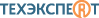 Важные документы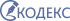 Важные документыN группы ВМПНаименование вида ВМПКоды по МКБ-10Модель пациентаВид леченияМетод леченияНорматив
финансовых
затрат на
единицу объема
медицин-
ской
помощи,
рублей________________
      Высокотехнологичная медицинская помощь.
     
      Международная статистическая классификация болезней и проблем, связанных со здоровьем (10-й пересмотр).
     
      Нормативы финансовых затрат на единицу объема предоставления медицинской помощи и средние нормативы финансовых затрат на единицу объема медицинской помощи приведены без учета районных коэффициентов и других особенностей субъектов Российской Федерации, в которых расположены медицинские организации, оказывающие высокотехнологичную медицинскую помощь, и включают в себя расходы на заработную плату, начисления на оплату труда, прочие выплаты, приобретение лекарственных средств, расходных материалов, продуктов питания, мягкого инвентаря, медицинского инструментария, реактивов и химикатов, прочих материальных запасов, расходы на оплату стоимости лабораторных и инструментальных исследований, проводимых в других учреждениях (при отсутствии в медицинской организации лаборатории и диагностического оборудования), организации питания (при отсутствии организованного питания в медицинской организации), расходы на оплату услуг связи, транспортных услуг, коммунальных услуг, работ и услуг по содержанию имущества, расходы на арендную плату за пользование имуществом, оплату программного обеспечения и прочих услуг, социальное обеспечение работников медицинских организаций, установленное законодательством Российской Федерации, прочие расходы, расходы на приобретение основных средств.
      ________________
      Высокотехнологичная медицинская помощь.
     
      Международная статистическая классификация болезней и проблем, связанных со здоровьем (10-й пересмотр).
     
      Нормативы финансовых затрат на единицу объема предоставления медицинской помощи и средние нормативы финансовых затрат на единицу объема медицинской помощи приведены без учета районных коэффициентов и других особенностей субъектов Российской Федерации, в которых расположены медицинские организации, оказывающие высокотехнологичную медицинскую помощь, и включают в себя расходы на заработную плату, начисления на оплату труда, прочие выплаты, приобретение лекарственных средств, расходных материалов, продуктов питания, мягкого инвентаря, медицинского инструментария, реактивов и химикатов, прочих материальных запасов, расходы на оплату стоимости лабораторных и инструментальных исследований, проводимых в других учреждениях (при отсутствии в медицинской организации лаборатории и диагностического оборудования), организации питания (при отсутствии организованного питания в медицинской организации), расходы на оплату услуг связи, транспортных услуг, коммунальных услуг, работ и услуг по содержанию имущества, расходы на арендную плату за пользование имуществом, оплату программного обеспечения и прочих услуг, социальное обеспечение работников медицинских организаций, установленное законодательством Российской Федерации, прочие расходы, расходы на приобретение основных средств.
      ________________
      Высокотехнологичная медицинская помощь.
     
      Международная статистическая классификация болезней и проблем, связанных со здоровьем (10-й пересмотр).
     
      Нормативы финансовых затрат на единицу объема предоставления медицинской помощи и средние нормативы финансовых затрат на единицу объема медицинской помощи приведены без учета районных коэффициентов и других особенностей субъектов Российской Федерации, в которых расположены медицинские организации, оказывающие высокотехнологичную медицинскую помощь, и включают в себя расходы на заработную плату, начисления на оплату труда, прочие выплаты, приобретение лекарственных средств, расходных материалов, продуктов питания, мягкого инвентаря, медицинского инструментария, реактивов и химикатов, прочих материальных запасов, расходы на оплату стоимости лабораторных и инструментальных исследований, проводимых в других учреждениях (при отсутствии в медицинской организации лаборатории и диагностического оборудования), организации питания (при отсутствии организованного питания в медицинской организации), расходы на оплату услуг связи, транспортных услуг, коммунальных услуг, работ и услуг по содержанию имущества, расходы на арендную плату за пользование имуществом, оплату программного обеспечения и прочих услуг, социальное обеспечение работников медицинских организаций, установленное законодательством Российской Федерации, прочие расходы, расходы на приобретение основных средств.
      ________________
      Высокотехнологичная медицинская помощь.
     
      Международная статистическая классификация болезней и проблем, связанных со здоровьем (10-й пересмотр).
     
      Нормативы финансовых затрат на единицу объема предоставления медицинской помощи и средние нормативы финансовых затрат на единицу объема медицинской помощи приведены без учета районных коэффициентов и других особенностей субъектов Российской Федерации, в которых расположены медицинские организации, оказывающие высокотехнологичную медицинскую помощь, и включают в себя расходы на заработную плату, начисления на оплату труда, прочие выплаты, приобретение лекарственных средств, расходных материалов, продуктов питания, мягкого инвентаря, медицинского инструментария, реактивов и химикатов, прочих материальных запасов, расходы на оплату стоимости лабораторных и инструментальных исследований, проводимых в других учреждениях (при отсутствии в медицинской организации лаборатории и диагностического оборудования), организации питания (при отсутствии организованного питания в медицинской организации), расходы на оплату услуг связи, транспортных услуг, коммунальных услуг, работ и услуг по содержанию имущества, расходы на арендную плату за пользование имуществом, оплату программного обеспечения и прочих услуг, социальное обеспечение работников медицинских организаций, установленное законодательством Российской Федерации, прочие расходы, расходы на приобретение основных средств.
      ________________
      Высокотехнологичная медицинская помощь.
     
      Международная статистическая классификация болезней и проблем, связанных со здоровьем (10-й пересмотр).
     
      Нормативы финансовых затрат на единицу объема предоставления медицинской помощи и средние нормативы финансовых затрат на единицу объема медицинской помощи приведены без учета районных коэффициентов и других особенностей субъектов Российской Федерации, в которых расположены медицинские организации, оказывающие высокотехнологичную медицинскую помощь, и включают в себя расходы на заработную плату, начисления на оплату труда, прочие выплаты, приобретение лекарственных средств, расходных материалов, продуктов питания, мягкого инвентаря, медицинского инструментария, реактивов и химикатов, прочих материальных запасов, расходы на оплату стоимости лабораторных и инструментальных исследований, проводимых в других учреждениях (при отсутствии в медицинской организации лаборатории и диагностического оборудования), организации питания (при отсутствии организованного питания в медицинской организации), расходы на оплату услуг связи, транспортных услуг, коммунальных услуг, работ и услуг по содержанию имущества, расходы на арендную плату за пользование имуществом, оплату программного обеспечения и прочих услуг, социальное обеспечение работников медицинских организаций, установленное законодательством Российской Федерации, прочие расходы, расходы на приобретение основных средств.
      ________________
      Высокотехнологичная медицинская помощь.
     
      Международная статистическая классификация болезней и проблем, связанных со здоровьем (10-й пересмотр).
     
      Нормативы финансовых затрат на единицу объема предоставления медицинской помощи и средние нормативы финансовых затрат на единицу объема медицинской помощи приведены без учета районных коэффициентов и других особенностей субъектов Российской Федерации, в которых расположены медицинские организации, оказывающие высокотехнологичную медицинскую помощь, и включают в себя расходы на заработную плату, начисления на оплату труда, прочие выплаты, приобретение лекарственных средств, расходных материалов, продуктов питания, мягкого инвентаря, медицинского инструментария, реактивов и химикатов, прочих материальных запасов, расходы на оплату стоимости лабораторных и инструментальных исследований, проводимых в других учреждениях (при отсутствии в медицинской организации лаборатории и диагностического оборудования), организации питания (при отсутствии организованного питания в медицинской организации), расходы на оплату услуг связи, транспортных услуг, коммунальных услуг, работ и услуг по содержанию имущества, расходы на арендную плату за пользование имуществом, оплату программного обеспечения и прочих услуг, социальное обеспечение работников медицинских организаций, установленное законодательством Российской Федерации, прочие расходы, расходы на приобретение основных средств.
      ________________
      Высокотехнологичная медицинская помощь.
     
      Международная статистическая классификация болезней и проблем, связанных со здоровьем (10-й пересмотр).
     
      Нормативы финансовых затрат на единицу объема предоставления медицинской помощи и средние нормативы финансовых затрат на единицу объема медицинской помощи приведены без учета районных коэффициентов и других особенностей субъектов Российской Федерации, в которых расположены медицинские организации, оказывающие высокотехнологичную медицинскую помощь, и включают в себя расходы на заработную плату, начисления на оплату труда, прочие выплаты, приобретение лекарственных средств, расходных материалов, продуктов питания, мягкого инвентаря, медицинского инструментария, реактивов и химикатов, прочих материальных запасов, расходы на оплату стоимости лабораторных и инструментальных исследований, проводимых в других учреждениях (при отсутствии в медицинской организации лаборатории и диагностического оборудования), организации питания (при отсутствии организованного питания в медицинской организации), расходы на оплату услуг связи, транспортных услуг, коммунальных услуг, работ и услуг по содержанию имущества, расходы на арендную плату за пользование имуществом, оплату программного обеспечения и прочих услуг, социальное обеспечение работников медицинских организаций, установленное законодательством Российской Федерации, прочие расходы, расходы на приобретение основных средств.
      Абдоминальная хирургияАбдоминальная хирургияАбдоминальная хирургияАбдоминальная хирургияАбдоминальная хирургияАбдоминальная хирургияАбдоминальная хирургия1.Микрохирургические, расширенные, комбинированные и реконструктивно-
пластические операции на поджелудочной железе,
в том числе лапароскопически ассистированные операцииK86.0-K86.8заболевания поджелудочной железыхирургическое лечениерезекция поджелудочной железы субтотальная

наложение гепатикоеюноанастомоза

резекция поджелудочной железы эндоскопическая154930дистальная резекция поджелудочной железы с сохранением селезенки

дистальная резекция поджелудочной железы со спленэктомией

срединная резекция поджелудочной железы (атипичная резекция)

панкреатодуоденальная резекция с резекцией желудка

субтотальная резекция головки поджелудочной железы продольная панкреатоеюностомияМикрохирургические и реконструктивно-
пластические операции на печени, желчных протоках и сосудах печени, в том числе эндоваскулярные операции на сосудах печени и реконструктивные операции на сосудах системы воротной вены, стентирование внутри-
и внепеченочных желчных протоковD18.0, D13.4, D13.5, B67.0, K76.6, K76.8,
Q26.5, I85.0заболевания, врожденные аномалии печени, желчных протоков, воротной вены. Новообразования печени. Новообразования внутрипеченочных желчных протоков. Новообразования внепеченочных желчных протоков. Новообразования желчного пузыря. Инвазия печени, вызванная эхинококкомхирургическое лечениерезекция печени с использованием лапароскопической техники

резекция одного сегмента печени

резекция сегмента (сегментов) печени с
реконструктивно-
пластическим компонентом

резекция печени атипичная

эмболизация печени с использованием лекарственных средств

резекция сегмента (сегментов) печени комбинированная с ангиопластикой

абляция при новообразованиях печениРеконструктивно-
пластические,
в том числе лапароскопически ассистированные операции на тонкой, толстой кишке и промежностиD12.6, K60.4, N82.2, N82.3, N82.4, K57.2, K59.3, Q43.1, Q43.2, Q43.3, Q52.2; K59.0,
K59.3, Z93.2, Z93.3, K55.2, K51,семейный аденоматоз толстой кишки, тотальное поражение всех отделов толстой кишки полипамихирургическое лечениереконструктивно-
пластическая операция по восстановлению непрерывности кишечника - закрытие стомы с формированием анастомозаK50.0, K50.1, K50.8, K57.2,
K62.3, K62.8колэктомия с резекцией прямой кишки, мукозэктомией прямой кишки, с формированием тонкокишечного резервуара, илеоректального анастомоза, илеостомия, субтотальная резекция ободочной кишки с брюшно-анальной резекцией прямой кишки и низведением правых отделов ободочной кишки в анальный каналсвищ прямой кишки 3-4 степени сложностихирургическое лечениеиссечение свища, пластика свищевого отверстия полнослойным лоскутом стенки прямой кишки - сегментарная проктопластика, пластика анальных сфинктеровректовагинальный (коловагинальный) свищхирургическое лечениеиссечение свища с пластикой внутреннего свищевого отверстия сегментом прямой или ободочной кишкидивертикулярная болезнь ободочной кишки, осложненное течениехирургическое лечениерезекция ободочной кишки, в том числе с ликвидацией свища
мегадолихоколон, рецидивирующие завороты сигмовидной кишкихирургическое лечениерезекция ободочной кишки с аппендэктомией, разворотом кишки на 180 градусов, формированием асцендоректального анастомозаболезнь Гиршпрунга, мегадолихосигмахирургическое лечениерезекция ободочной кишки с формированием наданального конце-
бокового колоректального анастомозахронический толстокишечный стаз в стадии декомпенсациихирургическое лечениерезекция ободочной кишки с аппендэктомией, разворотом кишки на 180 градусов, формированием асцендо-ректального анастомозаколостома, илеостома, еюностома, состояние после обструктивной резекции ободочной кишкихирургическое лечениереконструктивно-
восстановительная операция по восстановлению непрерывности кишечника с ликвидацией стомы, формированием анастомозаврожденная ангиодисплазия толстой кишкихирургическое лечениерезекция пораженных отделов ободочной и (или) прямой кишкиязвенный колит, тотальное поражение, хроническое непрерывное течение, тяжелая гормонозависимая или гормонорезистент-
ная формахирургическое лечениеколпроктэктомия с формированием резервуарного анастомоза, илеостомия

колэктомия с брюшно-
анальной резекцией прямой кишки, илеостомия

резекция оставшихся отделов ободочной и прямой кишки, илеостомияболезнь Крона тонкой, толстой кишки и в форме илеоколита, осложненное течение, тяжелая гормонозависимая или гормонорезистент-
ная формахирургическое лечениеколпроктэктомия с формированием резервуарного анастомоза, илеостомия

резекция пораженного участка тонкой и (или) толстой кишки, в том числе с формированием анастомоза, илеостомия (колостомия)2.Хирургическое лечение новообразований надпочечников и забрюшинного пространстваE27.5, D35.0, D48.3, E26.0, E24новообразования надпочечников и забрюшинного пространства, заболевания надпочечников, гиперальдосте-
ронизм, гиперкортицизм. Синдром Иценко - Кушинга (кортикостерома)хирургическое лечениеодносторонняя адреналэктомия открытым доступом (лапаротомия, люмботомия, торакофренолапаротомия)

удаление параганглиомы открытым доступом (лапаротомия, люмботомия, торакофренолапаротомия)

эндоскопическое удаление
параганглиомы аортокавальная

лимфаденэктомия лапаротомным доступом

эндоскопическая адреналэктомия с опухолью

двусторонняя эндоскопическая адреналэктомия двусторонняя эндоскопическая адреналэктомия с опухолями аортокавальная лимфаденэктомия эндоскопическая

удаление неорганной забрюшинной опухоли165825Акушерство и гинекологияАкушерство и гинекологияАкушерство и гинекологияАкушерство и гинекологияАкушерство и гинекологияАкушерство и гинекологияАкушерство и гинекологияАкушерство и гинекологияАкушерство и гинекологияАкушерство и гинекологияАкушерство и гинекологияАкушерство и гинекология3.Комплексное лечение при привычном невынашивании беременности, вызванном тромбофилическими мутациями, антифосфолипидным синдромом, резус-
сенсибилизацией, с применением химиотерапевтических,
генно-инженерных,Комплексное лечение при привычном невынашивании беременности, вызванном тромбофилическими мутациями, антифосфолипидным синдромом, резус-
сенсибилизацией, с применением химиотерапевтических,
генно-инженерных,O36.0, O36.1O36.0, O36.1привычный выкидыш, сопровождающийся резус-
иммунизациейпривычный выкидыш, сопровождающийся резус-
иммунизациейтерапевтичес-
кое лечениетерапевтичес-
кое лечениетерапия с использованием генно-инженерных лекарственных препаратов с последующим введением иммуноглобулинов под контролем молекулярных диагностических методик, иммуноферментных, гемостазиологических методов исследованиятерапия с использованием генно-инженерных лекарственных препаратов с последующим введением иммуноглобулинов под контролем молекулярных диагностических методик, иммуноферментных, гемостазиологических методов исследования117513биологических, онтогенетических,
молекулярно-генетических
и иммуногенетических
методов коррекциибиологических, онтогенетических,
молекулярно-генетических
и иммуногенетических
методов коррекцииO28.0O28.0привычный выкидыш, обусловленный сочетанной тромбофилией
(антифосфолипид-
ный синдром и врожденная тромбофилия) с гибелью плода или тромбозом при предыдущей беременностипривычный выкидыш, обусловленный сочетанной тромбофилией
(антифосфолипид-
ный синдром и врожденная тромбофилия) с гибелью плода или тромбозом при предыдущей беременноститерапевтичес-
кое лечениетерапевтичес-
кое лечениетерапия с использованием генно-инженерных лекарственных с последующим введением иммуноглобулинов под контролем молекулярных диагностических методик, иммуноферментных, гемостазиологических методов исследованиятерапия с использованием генно-инженерных лекарственных с последующим введением иммуноглобулинов под контролем молекулярных диагностических методик, иммуноферментных, гемостазиологических методов исследованияХирургическое органосохраняющее лечение женщин с несостоятельностью мышц тазового дна, опущением и выпадением органов малого таза, а также в сочетании со стрессовым недержанием мочи, соединительно-тканными заболеваниями, включая реконструктивно-
пластические операцииХирургическое органосохраняющее лечение женщин с несостоятельностью мышц тазового дна, опущением и выпадением органов малого таза, а также в сочетании со стрессовым недержанием мочи, соединительно-тканными заболеваниями, включая реконструктивно-
пластические операцииN81, N88.4, N88.1N81, N88.4, N88.1цистоцеле, неполное и полное опущение матки и стенок влагалища, ректоцеле, гипертрофия и элонгация шейки матки у пациенток репродуктивного возрастацистоцеле, неполное и полное опущение матки и стенок влагалища, ректоцеле, гипертрофия и элонгация шейки матки у пациенток репродуктивного возрастахирургическое лечениехирургическое лечениеоперации эндоскопическим, влагалищным и абдоминальным доступом и их сочетание в различной комбинации (слинговая операция
(TVT-0, TVT, ТОТ) с использованием имплантатов)

операции эндоскопическим, влагалищным и абдоминальным доступом и их сочетание в различной комбинации (промонтофиксация матки или культи влагалища с использованием синтетических сеток)операции эндоскопическим, влагалищным и абдоминальным доступом и их сочетание в различной комбинации (слинговая операция
(TVT-0, TVT, ТОТ) с использованием имплантатов)

операции эндоскопическим, влагалищным и абдоминальным доступом и их сочетание в различной комбинации (промонтофиксация матки или культи влагалища с использованием синтетических сеток)(сакровагинопексия с лапароскопической ассистенцией, оперативные вмешательства с использованием сетчатых протезов)(сакровагинопексия с лапароскопической ассистенцией, оперативные вмешательства с использованием сетчатых протезов)операции эндоскопическим, влагалищным и абдоминальным доступом и их сочетание в различной комбинации (укрепление связочного аппарата матки лапароскопическим доступом)операции эндоскопическим, влагалищным и абдоминальным доступом и их сочетание в различной комбинации (укрепление связочного аппарата матки лапароскопическим доступом)операции эндоскопическим, влагалищным и абдоминальным доступом и их сочетание в различной комбинации (пластика сфинктера прямой кишки)операции эндоскопическим, влагалищным и абдоминальным доступом и их сочетание в различной комбинации (пластика сфинктера прямой кишки)операции эндоскопическим, влагалищным и абдоминальным доступом и их сочетание в различной комбинации (пластика шейки матки)операции эндоскопическим, влагалищным и абдоминальным доступом и их сочетание в различной комбинации (пластика шейки матки)N99.3N99.3выпадение стенок влагалища после экстирпации маткивыпадение стенок влагалища после экстирпации маткихирургическое лечениехирургическое лечениеоперации эндоскопическим, влагалищным и абдоминальным доступом и их сочетание в различной комбинации (промонтофиксация культи влагалища, слинговая операция (TVT-0, TVT, ТОТ) с использованием имплантатов)операции эндоскопическим, влагалищным и абдоминальным доступом и их сочетание в различной комбинации (промонтофиксация культи влагалища, слинговая операция (TVT-0, TVT, ТОТ) с использованием имплантатов)N39.4N39.4стрессовое недержание мочи в сочетании с опущением и (или) выпадением органов малого тазастрессовое недержание мочи в сочетании с опущением и (или) выпадением органов малого тазахирургическое лечениехирургическое лечениеслинговые операции
(TVT-0, TVT, ТОТ)
с использованием имплантатовслинговые операции
(TVT-0, TVT, ТОТ)
с использованием имплантатов4.Хирургическое органосохраняющее и реконструктивно-
пластическое лечение распространенных форм гигантских опухолей гениталий, смежных органов малого таза и других органов брюшной полости у женщин с использованием лапароскопического и комбинированного доступовD26, D27, D28, D25D26, D27, D28, D25доброкачественная опухоль шейки матки, а также гигантская (от 8 см и более) доброкачественная опухоль яичника, вульвы у женщин репродуктивного возраста. Гигантская миома матки у женщин репродуктивного возрастадоброкачественная опухоль шейки матки, а также гигантская (от 8 см и более) доброкачественная опухоль яичника, вульвы у женщин репродуктивного возраста. Гигантская миома матки у женщин репродуктивного возрастахирургическое лечениехирургическое лечениеудаление опухоли в пределах здоровых тканей с использованием лапароскопического и комбинированного доступа, с иммуногистохимическим исследованием удаленных тканейудаление опухоли в пределах здоровых тканей с использованием лапароскопического и комбинированного доступа, с иммуногистохимическим исследованием удаленных тканей177323177323ГастроэнтерологияГастроэнтерологияГастроэнтерологияГастроэнтерологияГастроэнтерологияГастроэнтерологияГастроэнтерология5.Поликомпонентная терапия
при язвенном колите и
болезни Крона 3 и 4 степени активности,
гормонозависимых и
гормонорезистентных
формах, тяжелой форме
целиакии химиотерапевтическими и
генно-инженерными
биологическими
лекарственными
препаратами под контролем иммунологических,
морфологических,
гистохимических
инструментальных
исследованийK50, K51, K90.0язвенный колит и болезнь Крона 3 и 4 степени активности, гормонозависи-
мые и гормонорезистент-
ные формы. Тяжелые формы целиакиитерапевтичес-
кое лечениеполикомпонентная терапия химиотерапевтическими и генно-инженерными биологическими лекарственными препаратами под контролем иммунологических, морфологических, гистохимических инструментальных исследований124170Поликомпонентная терапия при аутоиммунном перекресте с применением химиотерапевтических, генно-инженерных биологических и противовирусных лекарственных препаратов под контролем иммунологических, морфологических, гистохимических инструментальных исследований (включая магнитно-резонансную холангиографию)K73.2, K74.3, K83.0, B18.0, B18.1, B18.2хронический аутоиммунный гепатит в сочетании с первично-
склерозирующим холангитом

хронический аутоиммунный гепатит в сочетании с первичным билиарным циррозом печени

хронический аутоиммунный гепатит в сочетании с хроническим вирусным гепатитом Стерапевтичес-
кое лечениеполикомпонентная терапия при аутоиммунном перекресте с применением химиотерапевтических, генно-инженерных биологических и противовирусных лекарственных препаратов под контролем иммунологических, морфологических, гистохимических инструментальных исследований (включая магнитно-резонансную холангиографию)хронический аутоиммунный гепатит в сочетании с хроническим вирусным гепатитом ВГематологияГематологияГематологияГематологияГематологияГематологияГематология6.Комплексное лечение, включая полихимиотерапию, иммунотерапию, трансфузионную терапию препаратами крови и плазмы, методы экстракорпорального воздействия на кровь, дистанционную лучевую терапию, хирургические методы лечения при апластических анемиях, апластических, цитопенических и цитолитических синдромах, агранулоцитозе, нарушениях плазменного и тромбоцитарного гемостаза, острой лучевой болезниD69.1, D82.0, D69.5, D58, D59патология гемостаза, резистентная к стандартной терапии, и (или) с течением, осложненным угрожаемыми геморрагическими явлениями. Гемолитическая анемия, резистентная к стандартной терапии, или с течением, осложненным тромбозами и другими жизнеугрожающи-
ми синдромамитерапевтичес-
кое лечениепрокоагулянтная терапия с использованием рекомбинантных препаратов факторов свертывания, массивные трансфузии компонентов донорской крови138054D69.3патология гемостаза, резистентная к стандартной терапии, и (или) с течением, осложненным угрожаемыми геморрагическими явлениямитерапевтичес-
кое лечениетерапевтическое лечение, включающее иммуносупрессивную терапию с использованием моноклональных антител, иммуномодулирующую терапию с помощью рекомбинантных препаратов тромбопоэтинаD69.0патология гемостаза, резистентная к стандартной терапии, и (или) с течением, осложненным тромбозами или тромбоэмболиямикомбинирован-
ное лечениекомплексное консервативное и хирургическое лечение, в том числе антикоагулянтная, антиагрегантная и фибринолитическая терапия, ферментотерапия антипротеазнымилекарственными препаратами, глюкокортикостероидная терапия и пульс-терапия высокодозная, комплексная иммуносупрессивная терапия с использованием моноклональных антител, заместительная терапия препаратами крови и плазмы, плазмаферезM31.1патология гемостаза, резистентная к стандартной терапии, и (или) с течением, осложненным тромбозами или тромбоэмболиями, анемическим, тромбоцитопени-
ческим синдромомкомбинирован-
ное лечениекомплексная иммуносупрессивная терапия с использованием моноклональных антител, высоких доз глюкокортикостероидных препаратов.
Массивные плазмообмены. Диагностический мониторинг (определение мультимерности фактора Виллебранда, концентрации протеазы, расщепляющей фактор Виллебранда)D68.8патология гемостаза, в том числе с катастрофическим антифосфолипид-
ным синдромом, резистентным к стандартной терапии, и (или) с течением, осложненным тромбозами или тромбоэмболиямикомбинирован-
ное лечениекомплексное консервативное и хирургическое лечение, в том числе эфферентные методы лечения, антикоагулянтная и антиагрегантная терапия, иммуносупрессивная терапия с использованием моноклональных антител, массивный обменный плазмаферезE83.0, E83.1, E83.2цитопенический синдром, перегрузка железом, цинком и медьюкомбинирован-
ное лечениекомплексное консервативное и хирургическое лечение, включающее эфферентные и афферентные методы лечения, противовирусную терапию, метаболическую терапию, хелаторную терапию, антикоагулянтную и дезагрегантную терапию, заместительную терапию компонентами крови и плазмыD59, D56, D57.0, D58гемолитический криз при гемолитических анемиях различного генеза, в том числе аутоиммунного, при пароксизмальной ночной гемоглобинуриикомбинирован-
ное лечениекомплексное консервативное и хирургическое лечение, в том числе высокодозная пульс-терапия стероидными гормонами, иммуномодулирующая терапия, иммуносупрессивная терапия с использованием моноклональных антител, использование рекомбинантных
колониестимулирующих факторов ростаD70агранулоцитоз с показателями нейтрофильных лейкоцитов крови 0,5 х 10/л и нижетерапевтичес-
кое лечениеконсервативное лечение, в том числе антибактериальная, противовирусная, противогрибковая терапия, использование рекомбинантных колониестимулирующих факторов ростаD60парциальная красноклеточная аплазия, резистентная к терапии глюкокортикоид-
ными гормонами, сопровождающаяся гемосидерозом (кроме пациентов, перенесших трансплантацию костного мозга, пациентов с почечным трансплантатом)терапевтичес-
кое лечениекомплексное консервативное лечение, в том числе программная иммуносупрессивная терапия, заместительная терапия компонентами донорской крови, противовирусная терапия, хелаторная терапия7.Интенсивная терапия, включающая методы экстракорпорального воздействия на кровь у больных с порфириямиE80.0, E80.1, E80.2прогрессирующее течение острых печеночных порфирий, осложненное развитием бульбарного синдрома, апноэ, нарушениями функций тазовых органов, торпидное к стандартной терапии, с тяжелой фотосенсибили-
зацией и обширными поражениями кожных покровов, с явлениями системного гемохроматоза (гемосидероза) тканей - эритропоэтической порфирией, поздней кожной порфириейтерапевтичес-
кое лечениекомплексная консервативная терапия, включая эфферентные и афферентные методы лечения, хирургические вмешательства, подавление избыточного синтеза продуктов порфиринового метаболизма инфузионной терапией, интенсивная терапия, включая методы протезирования функции дыхания и почечной функции, молекулярно-
генетическое исследование больных с латентным течением острой порфирии в целях предотвращения развития кризового течения, хелаторная терапия417264Детская хирургия в период новорожденностиДетская хирургия в период новорожденностиДетская хирургия в период новорожденностиДетская хирургия в период новорожденностиДетская хирургия в период новорожденностиДетская хирургия в период новорожденностиДетская хирургия в период новорожденности8.Реконструктивно-
пластические операции на грудной клетке при пороках развития у новорожденных (пороки легких, бронхов, пищевода), в том числе торакоскопическиеQ33.0, Q33.2, Q39.0, Q39.1, Q39.2врожденная киста легкого. Секвестрация легкого. Атрезия пищевода. Свищ трахеопищеводныйхирургическое лечениеудаление кисты или секвестра легкого, в том числе с применением эндовидеохирургической техники

прямой эзофаго-
эзофагоанастомоз, в том числе этапные операции на пищеводе и желудке, ликвидация трахеопищеводного свища236262ДерматовенерологияДерматовенерологияДерматовенерологияДерматовенерологияДерматовенерологияДерматовенерологияДерматовенерология9.Комплексное лечение больных тяжелыми распространенными формами псориаза, атопического дерматита, истинной пузырчатки, локализованной склеродермии, лучевого дерматитаL40.0тяжелые распространенные формы псориаза без поражения суставов при отсутствии эффективности ранее проводимых методов системного и физиотерапевти-
ческого лечениятерапевтичес-
кое лечениелечение с применением узкополосной средневолновой фототерапии, в том числе локальной, комбинированной локальной и общей фотохимиотерапии, общей бальнеофотохимиоте-
рапии, плазмафереза в сочетании с цитостатическими и иммуносупрессивными лекарственными препаратами и синтетическими производными витамина А
     93154L40.1, L40.3пустулезные формы псориаза при отсутствии эффективности ранее проводимых методов системного и физиотерапевти-
ческого лечениятерапевтичес-
кое лечениелечение с применением цитостатических и
иммуносупрессивных лекарственных препаратов, синтетических производных витамина А в сочетании с применением плазмаферезаL40.5тяжелые распространенные формы псориаза артропатического при отсутствии эффективности ранее проводимых методов системного и физиотерапевти-
ческого лечениятерапевтичес-
кое лечениелечение с применением низкоинтенсивной лазерной терапии, узкополосной средневолновой фототерапии, в том числе локальной, комбинированной локальной и общей фотохимиотерапии, общей бальнеофотохимиотерапии, в сочетании с цитостатическими и иммуносупрессивными лекарственными препаратами и синтетическими производными витамина АL20тяжелые распространенные формы атопического дерматита при отсутствии эффективности ранее проводимых методов системного и физиотерапевти-
ческого лечениятерапевтичес-
кое лечениелечение с применением узкополосной средневолновой, дальней длинноволновой фототерапии в сочетании с антибактериальными, иммуносупрессивными лекарственными препаратами и плазмаферезомL10.0, L10.1, L10.2, L10.4истинная (акантолитическая) пузырчаткатерапевтичес-
кое лечениелечение с применением системных глюкокортикостероидных, цитостатических, иммуносупрессивных, антибактериальных лекарственных препаратовL94.0локализованная склеродермия при отсутствии эффективности ранее проводимых методов системного и физиотерапевти-
ческого лечениятерапевтичес-
кое лечениелечение с применением дальней длинноволновой фототерапии в сочетании с антибактериальными, глюкокортикостероид-
ными, сосудистыми и ферментными лекарственными препаратамиЛечение тяжелых, резистентных форм псориаза, включая псориатический артрит, с применением генно-
инженерных биологических лекарственных препаратовL40.0тяжелые распространенные формы псориаза, резистентные к другим видам системной терапиитерапевтичес-
кое лечениелечение с применением генно-инженерных биологических лекарственных препаратов в сочетании с иммуносупрессивными лекарственными препаратамиL40.5тяжелые распространенные формы псориаза артропатического, резистентные к другим видам системной терапиитерапевтичес-
кое лечениелечение с применением генно-инженерных биологических лекарственных препаратовКомбустиологияКомбустиологияКомбустиологияКомбустиологияКомбустиологияКомбустиологияКомбустиология10.Комплексное лечение больных с обширными ожогами от 30 до 49 процентов поверхности тела различной локализации, в том числе термоингаляционными травмамиT20, T21, T22, T23, T24, T25, T27, T29, T30,
T31.3, T31.4, T32.3, T32.4, T58, T59, T75.4термические, химические и электрические ожоги I-II-III степени от 30 до 49 процентов поверхности тела, в том числе с развитием тяжелых инфекционных осложнений (пневмония, сепсис)комбинирован-
ное лечениеинтенсивное поликомпонентное лечение в палатах (боксах) с абактериальной средой специализированного структурного подразделения (ожогового центра) с применением противоожоговых (флюидизирующих) кроватей, включающее круглосуточное мониторирование гемодинамики и волемического статуса, респираторную поддержку с применением аппаратов искусственной вентиляции легких;
     482629